Конспект открытого занятия в старшей группе на тему:«Здоровье в порядке-спасибо зарядке!»Подготовила воспитатель: М.А.ХататаеваЦель: Систематизация знаний детей о здоровом образе жизни.Задачи:Образовательные: формировать представления детей о том, что здоровье - главная ценность человеческой жизни; расширять знания о том, что полезно и что вредно для здоровья.Развивающие: развивать умение заботиться о своём здоровье.Воспитательные: воспитывать у детей правильное отношение к своему здоровью.Содержание организованной образовательной деятельности детей.Воспитатель: Ребята, давайте встанем в круг друзей (дети встают в круг).Собрались все дети в кругЯ твой друг и ты мой другКрепко за руки возьмёмсяИ друг другу улыбнёмся.Нам здороваться не лень,Всем «Привет!» и «Добрый день!».От наших улыбок стало радостнее и теплее. А когда человек улыбается и у него хорошее настроение, значит этот человек - здоров.Воспитатель:  Сегодня, ребята, мы с вами поговорим о здоровье и о том, как надо заботиться о своём здоровье.Воспитатель: Ребята, а что такое здоровье, как вы думаете?Дети: Это когда человек крепкий, сильный, никогда не болеет.Воспитатель: Правильно, ребята. И своё здоровье надо беречь и заботиться о нём.Стук в дверь (приносят письмо).Воспитатель: Ой, ребята, нам прислали письмо, интересно от кого оно? Сейчас мы его прочитаем.Воспитатель открывает письмо и зачитает его.Ребята, здесь загадка. Если мы её отгадаем, то, конечно же, узнаем от кого это письмо.Лечит маленьких детей.Лечит птичек и зверей.Сквозь очки свои глядит.Добрый доктор…..Дети: Айболит.Воспитатель: Интересно, что же он нам пишет - добрый доктор Айболит. Прочитаем? Слушаем внимательно.Внимание! Внимание! Спешу вам сообщить. Сегодня в  путешествие хочу вас пригласить! За морями, за лесами, есть огромная страна. Страною «Здоровья» зовётся она. Вас ждёт там много интересного и удивительного. Воспитатель: Ребята, вы хотите побывать в этой волшебной стране?Дети: Да.Воспитатель: Тогда отправляемся в путь!Вот ковёр - самолёт.Он в страну повезёт.На него ты вставай.И глаза закрывай.Воспитатель: Ребята, встаньте все на ковёр-самолёт, возьмитесь за руки, закройте глаза и повторяйте за мной слова:«На ковре-самолете мы летим,Страну «Здоровья» увидеть хотим.Мы летим над полями. Мы летим над морями.Всё ближе и  ближе, она перед нами.Воспитатель: Вот мы и прилетели.Это волшебная страна Здоровья. А вот и карта путешествия. Здесь указаны цифрами пункты назначения, в которых мы должны с вами побывать ребята. Под цифрой №1. у нас - станция «Неболейка».  Здесь нам предлагают выполнить массаж «Неболейка» для профилактики простудных заболеваний.Воспитатель: Ребята, повторяем за мной все движения.Чтобы горло не болелоМы погладим его смело (поглаживают ладонями шею мягкими движениями сверху вниз)Чтоб не кашлять, не чихатьНадо носик растирать (указательными пальцами растирают крылья носа)Лоб мы тоже разотрёмЛадошку держим козырьком (прикладывают ко лбу ладони «козырьком» и растирают его движениями в стороны - вместе)         Знаем, знаем, да-да-даНам простуда не страшна (потирают ладони).Воспитатель: Молодцы, ребята! Отправляемся дальше в путешествие по стране «Здоровья».Далее мы должны следовать на станцию под цифрой №2. Это - станция «Чистюлькино».А где же здесь задания?.. Так здесь посылка!  Интересно, от кого она?Я - великий умывальник,Знаменитый Мойдодыр.Умывальников начальникИ мочалок командир. Воспитатель: Мойдодыр прислал нам ребята посылку. А что же интересно внутри посылки? Давайте посмотрим. Доставать будем не глядя, по - одному, содержимое из посылки.  Дети по очереди, достают из посылки предметы и рассказывают, что ими делают: мыло, носовой платок, зубную щётку, зубную пасту, полотенце, расчёску для волос, мочалку, зеркало, ножницы.  Воспитатель: Вот такие полезные предметы передал нам Мойдодыр, чтобы мы были чистыми, здоровыми и красивыми.Воспитатель: Ребята, а как можно назвать все эти предметы?Дети: Предметы личной гигиены.Воспитатель: Давайте поиграем в игру, какими предметами можно пользоваться всем вместе, то есть какими предметами могут пользоваться все люди, и какими индивидуально, то есть только по одному. Приготовьте ладошки, не забудьте, хлопать нужно тогда, когда услышите название личных предметов.Игра «можно – нельзя»:полотенце... - карандаши...кисточка... - носовой платок...зубная щетка... - книга...расческа... - игрушки...Воспитатель: Молодцы, ребята, справились с заданием. Отправляемся на следующую станцию, под цифрой №3.Смотрим, что это за станция - это «Город Спорта».Ребята, а что нужно делать, чтобы быть сильными, ловкими, здоровыми?Дети: Заниматься спортом.Воспитатель: Правильно, надо заниматься спортом, как можно больше двигаться. И чем больше ты будешь заниматься, тем здоровее ты будешь.Приучай себя к порядку,Делай каждый день зарядку,Смейся веселее,Будешь здоровее.Воспитатель: И сейчас настало время показать, как мы это делаем.Физкультминутка.Воспитатель:Попрошу я вас, ребята,Показать мне по порядку,Весело шагать: (ходьба),Руки поднимать (руки вверх),Для здоровья, настроенья - (повороты туловища влево - вправо)Делаем мы упражненья: (рывки руками перед грудью)Руки вверх и руки вниз, (рывки руками поочерёдно вверх-вниз)На носочки поднялись (поднялись на носочки)То присели, то нагнулись (присели, нагнулись)И конечно, улыбнулись (хлопки в ладоши)Воспитатель: А мы продолжаем наше путешествие и отправляемся на следующую станцию, под цифрой №4.Это станция - «Город правильного питания».Воспитатель: Ребята, вы знаете, есть продукты полезные, есть продукты вкусные, но они могут быть не очень полезными для вашего организма, а есть продукты вредные.Воспитатель: Ребята, как вы думаете, какие продукты любят в стране Здоровья?Дети: Овощи, фрукты, молочные продукты.Воспитатель: Правильно, молодцы!Воспитатель: А теперь поиграем в игру, которая называется «Полезно-вредно». Я буду называть продукты, а вы - на полезные продукты будете хлопать в ладоши, а на вредные - топать ногами.Воспитатель: Будьте внимательны.Капуста - морковьКонфеты - тортЯблоки - жевательная резинкаГруши - чипсыВоспитатель: Молодцы! Какие вы внимательные.Звучит музыка. Входит Доктор Айболит.Айболит: Здравствуйте ребята, здравствуйте гости! Рад встрече с вами в волшебной стране Здоровья! Чтоб здоровым, сильным быть,Нужно овощи любитьВсе без исключенья!В этом нет сомненья.В каждом польза есть и вкус,И решить я не берусь,Кто из вас вкуснее,Кто из вас нужнее.Воспитатель: Ответ простой - все важны и все нужны.Айболит. А сейчас я хочу проверить, чему вы научились в нашей волшебной стране. Узнали ли вы, как сохранять и укреплять своё здоровье? Давайте попробуем отгадать его секреты. Я начну, вы - завершайте. Дружно, хором отвечайте.Айболит: Чтоб здоровым, чистым быть, надо руки ……Дети: С мылом мыть.Айболит: Здоровье в порядке, спасибо….Дети: Зарядке.Айболит: Не болеет только тот, кто любит….Дети: Спорт.Айболит: Защититься от ангины, нам помогут….Дети: Витамины.Айболит: Молодцы, вы знаете секреты здоровья. Я надеюсь, что вы всегда будете помнить о них и беречь своё здоровье.Айболит:  Будьте здоровы! А мне пора. До свидания, детвора!Дети: До свидания!Воспитатель: Ребята, нам пора возвращаться в детский сад. Нас уже ждёт ковёр-самолёт.Звучит фоновая волшебная музыка.Воспитатель: Наш ковёр-самолёт приземлился в детском саду. Открываем глаза.Рефлексия:Воспитатель: -Ребята, вот и закончилось наше путешествие. -Вам понравилось оно? (Ответы детей). -Мы с вами посетили все станции Страны Здоровья. Так что же нужно делать, чтобы укреплять своё здоровье?Дети: Гулять на свежем воздухе, закаляться, заниматься физкультурой, зарядкой, соблюдать режим дня, вовремя ложиться спать, регулярно проветривать комнату, соблюдать правила гигиены, есть полезные продукты, фрукты и овощи.-Правильно, ребята, какие вы молодцы. Давайте все вместе произнесём фразу: «Здоровье в порядке - спасибо зарядке. (Дети вместе с воспитателем произносят фразу).А теперь, пожелаем всем доброго здоровья!Всем гостям на прощание скажем:  До свидания!Самоанализ проведения открытого занятия в старшей группе «Радуга»по теме: «Здоровье в порядке-спасибо зарядке!»Цель: Систематизация знаний детей о здоровом образе жизни.Задачи:Образовательные: формировать представления детей о том, что здоровье - главная ценность человеческой жизни; расширять знания о том, что полезно и что вредно для здоровья.Развивающие: развивать умение заботиться о своём здоровье.Воспитательные: воспитывать у детей правильное отношение к своему здоровью.Занятие состояло из трех этапов взаимосвязанных между собой, в ходе которых дети поэтапно выполняли различные действия.В ходе проведения занятия была использована технология исследовательской деятельности и информационно - коммуникативная. Дети показали  знания программного материла, а также получили новые в процессе занятия. Преобладали вопросы проблемно-поискового характера. Для активизации мыслительных операций воспитанников были использованы следующие методы:1. Словесный (беседа, вопросы к детям, поощрение).2. Практический (путешествие в страну « Здоровья»).3. Игровой (Д\игра «Полезная, не полезная еда», физминутка. «Мы здоровыми растем» , массаж  «Неболейка»)Выполнению поставленных мной задач так же помогали наводящие вопросы, которые подталкивали воспитанников на самостоятельные высказывания. Вопросы и задания подбирались так, чтобы все дети могли на равных участвовать в работе. Были просты и понятны, если вопрос вызывал затруднение, то создавалась проблемная ситуация, что активизировало мыслительную речевую деятельность, приводило к необходимости самостоятельно находить решение. Старалась вызвать интерес у детей к виду деятельности, разнообразить материал и задания, создать доброжелательную атмосферу в процессе занятия, четко формулировать вопросы, соответствующие уровню развития детей, задачам занятия.Все дети свободно обращались ко мне за помощью, столкнувшись с трудностями в решении того или иного вопроса.В ходе занятия старалась сохранить у детей интерес и осознанное отношение к выполняемой деятельности.Я считаю, что выбранная мной форма организации занятия была достаточно эффективной, динамичной. Стиль общения преобладал демократический. Старалась быть для детей партнером, помощником, соблюдать нормы педагогической этики и такта. Свои высказывания старалась строить грамотно и доступно для понимания детей, побуждала детей к проявлению инициативы и самостоятельности.Считаю, что занятие прошло успешно, поставленные цели и задачи были достигнуты.Воспитатель:____________М.А.Хататаева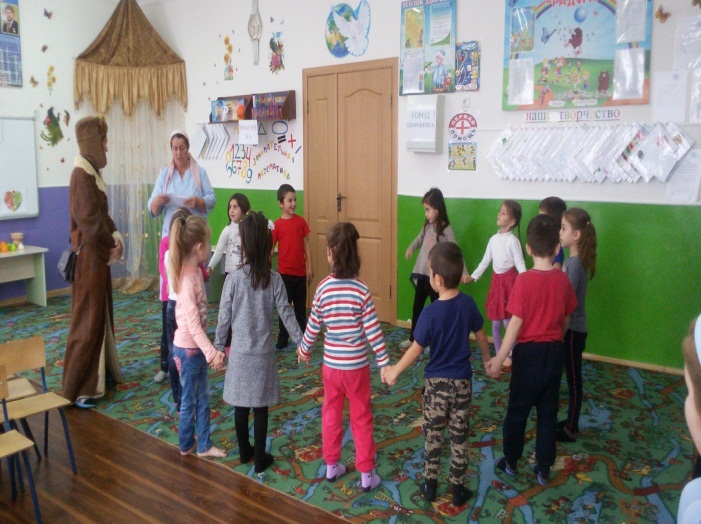 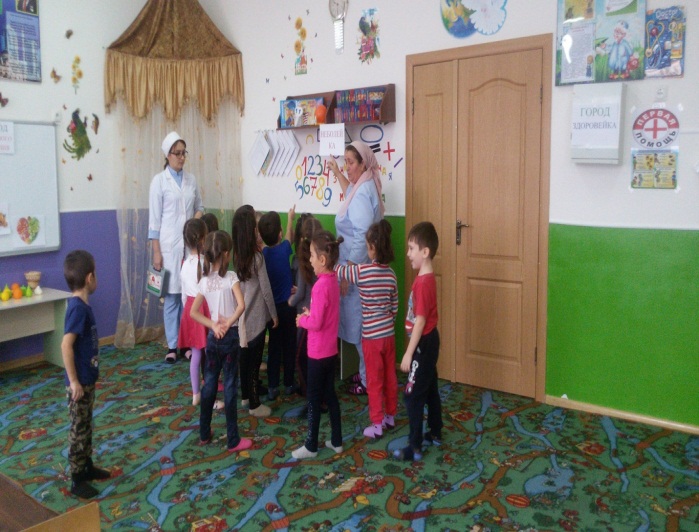 